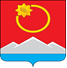 АДМИНИСТРАЦИЯ ТЕНЬКИНСКОГО ГОРОДСКОГО ОКРУГАМАГАДАНСКОЙ ОБЛАСТИП О С Т А Н О В Л Е Н И Е        02.11.2020 № 288-па                 п. Усть-ОмчугО внесении изменений в постановление администрацииТенькинского городского округа Магаданской областиот 27 июня 2018 года № 157-па «Об утверждении персонального состава административной комиссии при администрацииТенькинского городского округа Магаданской области»В связи со сменой лиц, являющихся членами административной комиссии при администрации Тенькинского городского округа Магаданской области, администрация Тенькинского городского округа Магаданской области п о с т а н о в л я е т:Внести в постановление администрации Тенькинского городского округа от 27 июня 2018 года № 157-па «Об утверждении персонального состава административной комиссии при администрации Тенькинского городского округа Магаданской области» следующие изменения:       1.1. Приложение к постановлению администрации Тенькинского городского округа Магаданской области от 27 июня 2018 года № 157-па «Об утверждении персонального состава административной комиссии при администрации Тенькинского городского округа Магаданской области», изложить в новой редакции согласно приложению к настоящему постановлению.Настоящее постановление вступает в силу со дня его подписания и подлежит официальному опубликованию (обнародованию).Персональный состав
административной комиссии при администрации Тенькинского городского округа Магаданской области____________________________И.о. главы Тенькинского городского округа Е.Ю. Реброва Приложениек постановлению администрации Тенькинского городского округа Магаданской областиот 02.11.2020 № 288-паПредседатель комиссии:Председатель комиссии:Председатель комиссии:Ульрих Татьяна Владимировна-руководитель комитета по управлению муниципальным имуществом администрации Тенькинского городского округа Магаданской области Заместитель председателя комиссии:Заместитель председателя комиссии:Заместитель председателя комиссии:Хорошун Олег Владимирович-и. о. начальника правового отдела комитета по правовому и организационному обеспечению администрации Тенькинского городского округа Магаданской областиСекретарь комиссии:Секретарь комиссии:Секретарь комиссии:Симонова Татьяна Викторовна-ведущий специалист по обеспечению деятельности административной комиссии  правового отдела комитета по правовому и организационному обеспечению администрации Тенькинского городского округа Магаданской областиЧлены комиссии:Члены комиссии:Члены комиссии:ВолконидинаСветлана Владимировна-начальник отдела по организационному и информационному обеспечению комитета по правовому и организационному обеспечению администрации Тенькинского городского округа Магаданской области;Горчакова Виктория Ивановна-директор МБОУ «СОШ в пос. Усть-Омчуг» (по согласованию). 